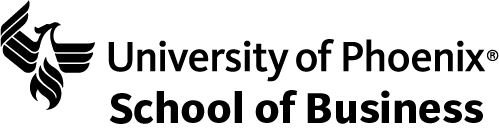 Supplier Quality Challenge - Incoming Receiving Inspection Grading GuideISCOM/361 Version 3Purchasing and ProcurementCopyrightCopyright © 2017 by University of Phoenix. All rights reserved.University of Phoenix® is a registered trademark of Apollo Group, Inc. in the  and/or other countries.Microsoft®, Windows®, and Windows NT® are registered trademarks of Microsoft Corporation in the  and/or other countries. All other company and product names are trademarks or registered trademarks of their respective companies. Use of these marks is not intended to imply endorsement, sponsorship, or affiliation.Edited in accordance with University of Phoenix® editorial standards and practices.Individual Assignment: Supplier Quality Challenge - Incoming Receiving InspectionPurpose of AssignmentThis assignment highlights the role of purchasing beyond the award of business to a supplier. It brings to light the impact of supplier quality on the overall effectiveness of supplier management and effective supply chain execution. You will develop a plan for identifying key functions within the inspection process and how this process aligns with supplier communications and product quality at the point of use. By selecting a specific commodity you can focus on the best approach to drive quality initiatives through the supply chain. Grading GuideContentMetPartially MetNot MetComments:The student outlines the components of a receiving inspection plan.The student selects a commodity to use as an example. The student develops a receiving inspection plan for suppliers of the selected commodity based on newly sourced suppliers or existing sourced supplier.The student analyzes why this criteria is important to the receiving inspection plan strategy.The student assesses the critical inspection elements to be considered when developing the plan. The following are included: Incoming lot inspections: sampling, frequency, lot containment, data management, special handling considerations, supplier notificationsDisposition of non-conforming material: supplier returns, scrap, sorting.The student includes a process map of the incoming receiving inspection process. The presentation is 10 to 12 slides, with speakers’ notes, and is appropriate for the selected commodity.The presentation includes relevant media and visual aids that are consistent with the content.Total AvailableTotal Earned7#/7Presentation GuidelinesMetPartially MetNot MetComments:OrganizationThe tone is appropriate to the content and assignment.The introduction provides a sufficient background on the topic and previews major points.Major points are stated clearly; are supported by specific details, examples, or analysis; and are organized logically.Paragraph transitions are present, logical, and maintain the flow throughout the paper.The conclusion is logical, flows from the body of the paper, and reviews the major points.MechanicsThe presentation is laid out with effective use of headings, font styles, font sizes, and white space.Intellectual property is recognized with in-text citations and a reference slide.Sentences are complete, clear, and concise.Rules of grammar and usage are followed including spelling and punctuation.Total AvailableTotal Earned3#/3Assignment Total#10#/10Additional comments:Additional comments:Additional comments:Additional comments:Additional comments: